ГУ «Средняя школа №26»РАБОЧАЯ ТЕТРАДЬ ДЛЯ УЧАЩИХСЯ 2 КЛАССА/к урокам русского языка по трудным темам орфографии/Морозова М.Б.г. Усть – Каменогорск, 2016Пособие предназначено для самостоятельной работы учащихся 2 класса на уроках русского языка по трудным темам орфографии.  К каждой теме разработана самостоятельная работа трёх уровней. Первый уровень – базовый, второй – повышенной трудности, третий – творческий. Уровень ребёнок может выбирать сам или по рекомендации учителя.Это пособие полезно всем школьникам в качестве дополнительного материала по русскому языку. Выполнение упражнений позволит учащимся усвоить правила орфографии и повысить свою грамотность.Предисловие     Пособие предназначено для самостоятельной работы учащихся 2 класса на уроках русского языка по трудным темам орфографии и в нем впервые для второклассников предлагается работа по разным уровням.     Самостоятельная работа на уроке - важное условие для развития субъектности учащихся. По каждой теме разработана самостоятельная работа трёх уровней в двух вариантах. Такая самостоятельная работа предоставляет учащимся свободу выбора уровня и ответственность за него. Индивидуальные дифференцированные задания дают возможность каждому ученику получать умственную нагрузку по силам и способностям. Разноуровневая самостоятельная работа не только помогает усвоить, закрепить и проверить учебный материал, но и развивает инициативность, сообразительность, лингвистическое мышление и интерес к изучению русского языка, активизирует умственные способности, позволяет каждому продвинуться на пути познания.     При выполнении первого уровня ученик закрепляет базовые знания по теме. Во втором уровне представлены задания повышенной сложности. Эти задания рассчитаны на развитие логического мышления, расширение словарного запаса, развитие речи.     Третий уровень – творческие задания. В него включены задания по написанию сочинений, работа с текстом, исправление орфографических ошибок. Развитию памяти и орфографической зоркости способствует письмо по памяти. Материал для письма по памяти также распределён по уровням сложности. В конце брошюры предлагается решить итоговый тест, который помогает рефлексировать и оценить собственные знания по орфографии. Результаты теста помогают ребёнку зафиксировать свои учебные успехи и планировать саморазвитие познавательной деятельности. Кому-то, может быть, следует освежить знания и выполнить задания по порядку с первого уровня.     Это пособие полезно всем школьникам в качестве дополнительного материала по русскому языку. Выполнение упражнений позволит учащимся усвоить правила орфографии и повысить свою грамотность.     Данное пособие поможет разнообразить работу на уроке и значительно повысить темп урока. Ученик может сразу вставлять пропущенные буквы, слова, исправлять ошибки. Для домашней работы можно рекомендовать учащимся упражнения по выбору. Таким образом, работа с пособием поможет повысить качество знаний.ТЕМА: «ПРАВОПИСАНИЕ СЛОВ С ОРФОГРАММАМИ СИЛЬНЫХ ПОЗИЦИЙ: ЖИ – ШИ, ЧА – ЩА, ЧУ – ЩУ.»В сочетаниях ЖИ – ШИ пишется буква И.В сочетаниях ЧА – ЩА пишется буква А.В сочетаниях ЧУ – ЩУ пишется буква У.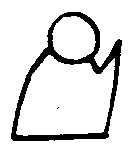 1. Спиши слова, подчеркни орфограммы сильных позиций.Жизнь, чаща, туча, ужин, кувшин, пружина, душистый, чугунный, пища, груши, хижина, чашка.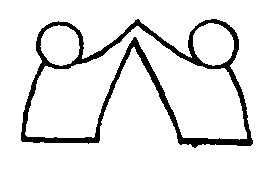 2. Спишите предложения, вставляя пропущенные буквы.Декабрь – нач…ло зимы. Ч…сто трещ…т морозы. Вот она, настоящ…я зима!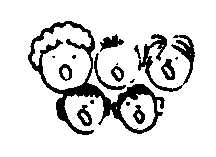 3. Подберите слова на изученные правила и запишите их через запятую.Рыбы, животные северных морей, маленькие дети, цветы, птицы, 60 минут, частый лес, птица, посуда, человек, стоящий на посту.Разноуровневые упражнения для самостоятельной работы.вариант I           Уровень 1Спиши, вставляя пропущенные буквы.Друж…ть, чиж…, спеш…ть, щ…вель, щ…ка, ч…гун, задач…, снеж…нка, добыч… .Уровень 2Напиши слова, добавляя слоги ча или ща.Ту…, …вель, …шка, встреч…, ро…, площ…дьУровень 3Составь и запиши предложение со словом ошибка.вариант II Уровень 1Запиши слова в три столбикаДуш…стый, ч…лки, ч…й, ч…до, ж…тели, дач…, ищ…, навещ…ют, рыж…к. Уровень 2Измени слова по образцуСтучать – я стучу, тащить- …, кричать - …, крутить - …, чистить -…, плакать -… .Уровень 3Расположи предложения так, чтобы получился связный рассказ.В мутной воде щ…ка сама попалась на удочку.Щ…ка хотела поймать лещ… .Ж…ла в пруду щ…ка.Она стала мутить воду.ТЕМА: «ПРАВОПИСАНИЕ СЛОВ С СОЧЕТАНИЯМИ ЧК, ЧН, РЩ, ЩН, НЧ»В сочетаниях ЧК, ЧН, РЩ, ЩН, НЧ мягкий знак не пишется.1.Спиши слова с сочетаниями ЧК ЧН. Подчеркни эти сочетания.Рука, ручка, ручная птица, река, речка, речная вода, ёлка, ёлочка, ёлочные игрушки, яблоко, яблочко, яблочный сок.2. Спишите, вставьте, где нужно мягкий знак.Кон…ки, колюч…ка, бан…щик, удоч…ка, пал…то, отлич…ница, свар…щик, пис…мо, дач…ный, барабан…щик, бор…щ, мален…кий, фонар…щик.3. Подберите родственные слова так, чтобы в них появились сочетания ЧК, ЧН.Птенец, внук, роза, яйцо, молоко, овощи, спорить, шутка.Разноуровневые упражнения для самостоятельной работы.вариант I           Уровень 1Спиши текст, подчеркни сочетания НЧ, ЩН.В гнезде сидят птенчики. Кошка Сильва мечтает их схватить. Хищница лезет на дерево. Кончик её хвоста чуть-чуть дрожит. Тут папа птенчиков наносит мощный удар клювом в лоб Сильве. Хищница прыгает на землю.Уровень 2Спиши слова, вставь, где нужно мягкий знакОлеч…ка, чулоч…ный, стал…ной,  минуточ…ка, загадоч…ный, печал…ный, шарман…щик, песоч…ный, л…дина, лич…ный, цветоч…ки, булоч…ка, огон…ки, Куз…ма.Уровень 3Прочитай текст, напиши ответы на вопросы.ЛасточкиНад налич…ником окна было гнездо ласточек. Однажды из гнезда выпал птен…чик. Ласточ…ки круж…лись над ним и звуч…но пищ…ли. Это увидел Петя. Он поднял птен…чика и посадил в гнездо. Ласточки весело защебетали.1)Где было гнездо ласточек?2) Что случилось однажды с птенчиком?3) Как вели себя ласточки?4) Кто это увидел?5) Что он сделал?вариант II Уровень 1Узнай слова и напиши их через запятую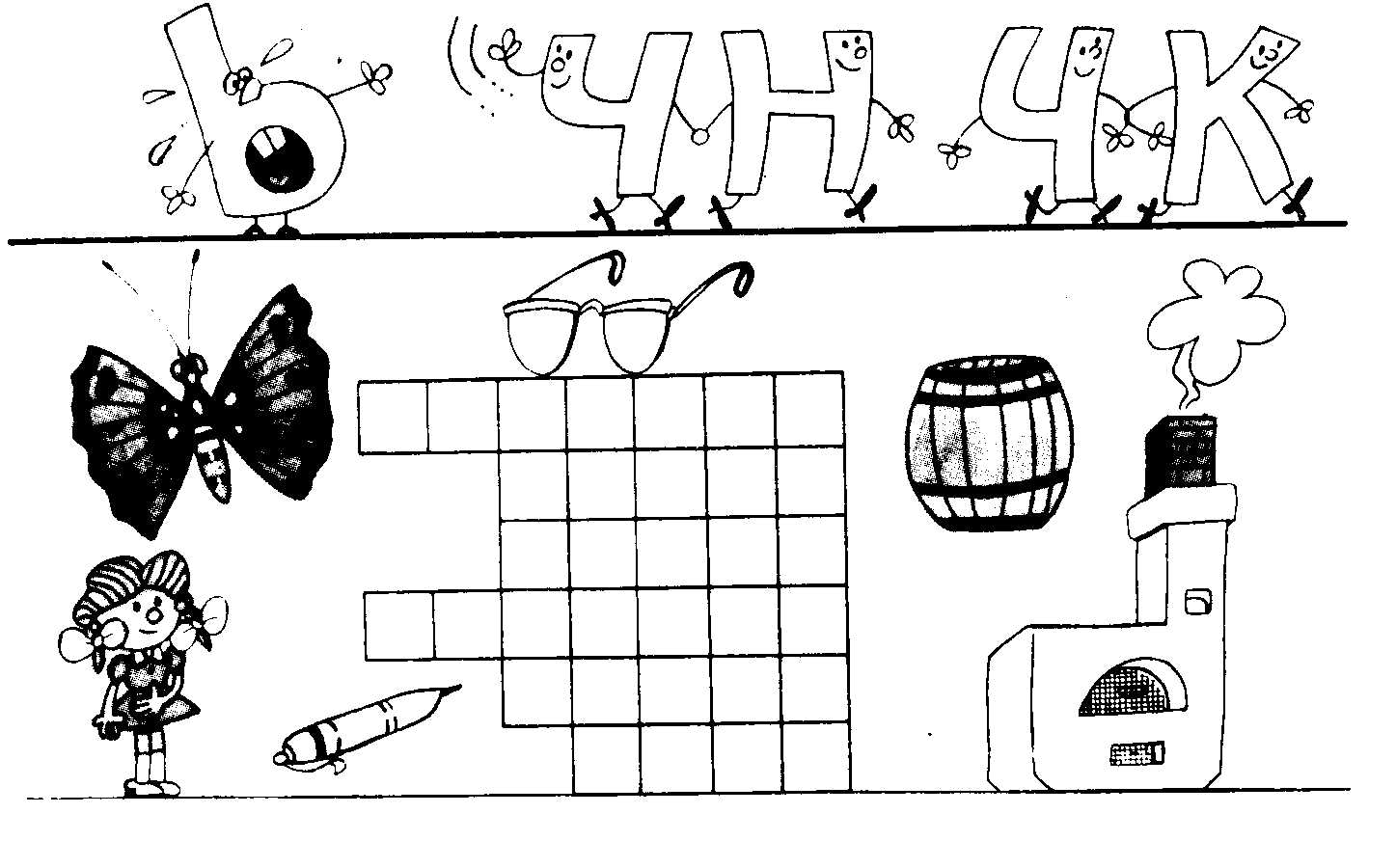 Уровень 2Спиши слова, вставь, где нужно мягкий знакЧемодан…чик, сил…ный, сарафан…чик, обман…щик, пон…чик, мел…ник, землянич…ный, Леноч…ка, чудовищ…ный,жил…цы,  кафтан…чик, кирпич…ный, дал…ний, Ол…га.Уровень 3Спиши, исправив ошибки.Осенние нарядыСолнечьные лучи падают на опушку леса. Там деревья надели осенние наряды.Листочьки берёзы стали жёлтыми. Клён выкрасил себя жёлтой и коричьневой краськой. На каждую веточьку рябина набросила красьные бусы. Толко ёлочька не поменяла своих зелёных иголок. ТЕМА: «ПРАВОПИСАНИЕ СЛОВ С ЦЫ И ЦИ»ЦЫ пишется в словах цыган, цыпочка, цыплёнок, цыц,  а также в окончаниях существительных во множественном числе и в прилагательных на –цын, -цый. Во всех других случаях всегда пишется ЦИ.1. Запомни следующее предложение, так как в него вошли все слова, в корнях которых после Ц пишется Ы:Цыган на цыпочках подошёл к цыплёнку и цыкнул: «Цыц!»Напиши предложение по памяти.2. Запишите существительные во множественном числе.Мышца, гостиница, птица, овца, синица, проводница, столица, сверстница.3. Вставьте пропущенные слова.Черепаху защищает крепкий … .Значок для обозначения числа называется … .… по осени считают.Разноуровневые упражнения для самостоятельной работы.вариант I           Уровень 1Запиши названия цветов только те, в которых есть изучаемая орфограмма. Составь с ними предложения.Гладиолусы, флоксы, нарциссы, лилии, георгины, настурции, астры, гиацинты, орхидеи, сирень. Уровень 2Вставь пропущенные буквы.Цапля ходит по болоту, Ждут в гнезде её птенц.. .Ц..рк откроется в субботу.Уж приехали борц.. .Уровень 3 Прочитай, объясни пропущенные орфограммы, запиши текст по памятиЦ..плёнок прыгнул на ц..новкуИ там на ц..почках привстал.А мимо шёл ц..ган на танц.. .- Ц..п – ц..п, - ц..плёнка он позвал.вариант II Уровень 1Запиши слова в два столбика, по какому признаку вы это сделаете? Какое слово лишнее?Цирк, цыган, медицина, цыплёнок, птицы, рукавицы, Синицын, цыкать, куницы, цилиндр, панцирь.Уровень 2Вставь пропущенные буквы, объясни свой выбор.На ц..поч..ках приходит в ц..ркЦ..ган и начинает танц.., А на арене молодц..Надели на ц..плёнка панц..рь.Уровень 3Исправь ошибки.Крепкие мышци, длинные ресници, строительство гостиници.Артисты цырка, начертить цыркулем, воротник из цыгейки.Идти на ципочках, циганский танец, песня циганки, цикнуть на шалунов.ТЕМА: «ОБОЗНАЧЕНИЕ МЯГКОСТИ СОГЛАСНОГО ЗВУКА НА ПИСЬМЕ С ИСПОЛЬЗОВАНИЕМ ГЛАСНЫХ БУКВ (Е, Ё, Ю, Я, И)»Твёрдость согласных звуков обозначается на письме гласными буквамиа, о, у, ы, э: музыка, школа. Мягкость согласных звуков обозначается гласными буквами е, ё, и, ю, я и мягким знаком (ь): земля, орёл, люди, соль.1.Спиши слова, подчеркни в них согласные, которые произносятся мягко, отчего это зависит?Ряд, пила, перо, утюг, навес, книга, домино, знания, интерес.2. Спишите только те слова, в которых есть мягкие согласные звуки.Человек, полюс, одежда, звёзды, лыжи, дорога. 3. Запишите несколько слов так, чтобы согласные  л, в, м, р, в одних словах были мягкими, а в других – твёрдыми.Разноуровневые упражнения для самостоятельной работы.вариант I           Уровень 1Спиши предложение, подчеркни в нём слово, в котором только твёрдые согласные.Снег занёс лесные тропы.Уровень 2Напиши имена, изменяя их по образцу. Подчеркни гласные буквы, которые обозначают мягкость согласных звуков.Галина — Галя, Пётр, Владимир, Леонид, Надежда, Борис, Фёдор, Людмила.Уровень 3Составь и запиши из данных слов предложения так, чтобы выделенное слово было первым. Подчеркни гласные, которые обозначают твёрдость согласных.Живём, доме, мы,  большом, в. По, машина, дороге, ехала. Сначала, чашки, Лена, вымыла. Освещает, яркое, стройные, солнце, берёзки.вариант II Уровень 1Спиши слова, рядом запиши такие слова, в которых согласные звуки  [м, в, р] были бы твёрдыми.мял -вёл –ряд - Уровень 2Выпиши из словарика учебника три трёхсложных слова и подчеркни в них гласные, которые обозначают твёрдость согласных звуков. Уровень 3Прочитай. Напиши ответы на вопросы. Подчеркни гласные, которые обозначают мягкость согласных.В детском саду было много игрушек. Ребята играли все вместе. Им было весело.Только Дима не играл. Он собрал около себя целую кучу игрушек и охранял их от детей.— Моё! Моё! — кричал он, закрывая игрушки руками.Ему было скучно.      (По В. Осеевой)1. Как играли все ребята?2. Как вёл себя Дима?3. Было ли ему весело?ТЕМА: «ОБОЗНАЧЕНИЕ МЯГКОСТИ СОГЛАСНОГО ЗВУКА НА ПИСЬМЕ МЯГКИМ ЗНАКОМ»Буква мягкий знак звука не обозначает.Мягкий знак обозначает мягкость согласного, если он стоит в конце слова или между двумя согласными (конь, коньки)1. Выпиши слова с мягким знаком.Сом – семь, олень – слон, дверь – двор, лес – гусь, стол – сталь, суп – цепь.2. Вставьте вместо точек нужные по смыслу слова. В чём различие? Придумайте подобное задание самостоятельно.1) Лодка села на … .  Для письма на доске нужен … .2) После сгорания дров остаётся … . Девочка начертила … .3. Допишите слог, чтобы получилось слово. Подчеркни согласную букву и мягкий знак после неё.Паль.., крыль.., апель.., ступень.., коль.., вось.., седь.. .Разноуровневые упражнения для самостоятельной работы.вариант I           Уровень 1Измени слова так, чтобы они называли один предметОбразец: Окуни - окуньЛоси -…, голуби - …, тюлени -…, медведи - …, лебеди -…, снегири -… Уровень 2Спиши слова, вставляя согласную букву и мягкий знак или только согласную букву. При записи проговаривай слова.Портфе(?), мебе(?), пена(?), ладо(?), снеги(?), костё(?), зве(?), тетра(?), кус(?), восе(?), врата(?), кораб(?).Подчеркни мягкий знак.Уровень 3Спиши, вставляя слово больше или меньше.    Образец. Заяц больше улитки.    1. Заяц ... улитки. 2. Улитка ... муравья. 3. Лисица ... зайца. 4. Лисица ... слона. Подчеркни мягкий знак.вариант II Уровень 1Измени слова так, чтобы они называли несколько предметовОбразец: День – денькиКонь - …, зверь - …, линь - …, окунь - …, пень - …, хорь - … .Уровень 2Придумай и запиши пять слов, в середине которых пишется мягкий знак.Уровень 3Спиши, исправив ошибки.Пришла зима. Стоят силные морозы. Ребята взяли конки. Олга и Игор лепят снежную бабу. Весело школникам.ТЕМА: «ПРАВОПИСАНИЕ СЛОВ С РАЗДЕЛИТЕЛЬНЫМ МЯГКИМ ЗНАКОМ»Разделительный ь пишется после согласных букв перед гласными е, ё, ю, я, и  если в этих словах слышится звук[й,]: варенье, жильё, воробьи, осенью, крылья.1. Спиши предложения. Подчеркни разделительный ь. Попытайся объяснить его употребление. 1) Я полю грядки. Я полью грядки.2) Олени живут на севере. Оленьи рога красивые.2.Измените слова так, чтобы они обозначали несколько предметов. Подчеркните букву перед разделительным ь.Стул, кол, лист, дерево, перо, крыло, воробей.3. Спишите предложения. Слова в скобках измените по смыслу.Спелые (колос) гнуться к земле. (Ночь) был сильный мороз. Мальчики нашли ёжика под (ель).С (дерево) опали (лист).Разноуровневые упражнения для самостоятельной работы.вариант I           Уровень 1Из данных имен выпиши имена с разделительным ь, расположив их по алфавиту.Пётр, Марья, Игорь, Софья, Борис, Дарья, Антон, Татьяна, Наталья, Сергей, Аксинья, Ольга, Ульяна. Уровень 2Спиши предложения, вставляя, где нужно букву мягкий знак.Дорога идёт(?) степ(?)ю. Кон(?) В(?)юнок бежит(?) рыс(?)ю. Каждый ден(?) возит(?) он школ(?)ников в школу. Скоро праздник(?). Ребят ждёт весел(?)е. Уровень 3Составь из слов предложения. Напиши, обозначая работу мягкого знака. Катаются, Илья и Тарас, кон…ках, на ветер, в, лицо, б…ёт, мал…чикам, но, жарко, друз…ям.вариант II Уровень 1Спиши пословицы. Как ты можешь объяснить их смысл. Подчеркни слова с разделительным ь.Друзья познаются в беде. Маленькое лучше большого безделья. Красна птица перьями, а человек уменьем.  Уровень 2Измени слова по образцу. Подчеркни слова с разделительным ь.шить        Я шью.               Он шьёт.                  Они шьют.лить         Я … .                    Он … .                       Они … .пить         Я … .                    Он … .                       Они ….вить         Я … .                    Он … .                       Они … .Уровень 3Прочитай, обозначь все известные тебе орфограммы. Приготовься писать по памяти.С юга домойВозвратились грачи.В речку с полейПобежали ручьи.ТЕМА: «ЕДИНООБРАЗНОЕ НАПИСАНИЕ ГЛАСНЫХ В ОДНОКОРЕННЫХ СЛОВАХ»Корень в однокоренных словах пишется одинаково: море – моряк, слово – словарь.1. Спиши слова, выдели общую (одинаковую) часть - корень.Лес –лесной, сад – садовый, гриб – грибной, поле – полевой, свет – светильник.2. Докажите, что эти слова однокоренные.Хлеб – хлебница, рука – рукавица, цветы – цветник, соль – солонка.Рассуждай так: «Слова хлеб и хлебница имеют одинаковый корень хлеб. У них есть общее значение: хлебница – это посуда, в которой хранят хлеб. Поэтому слова хлеб и хлебница однокоренные».Спишите слова. Выделите общую часть (корень).3. Подберите к слову дом однокоренные слова, корень слова выделите. Попробуйте подобрать однокоренные слова и к словам нос, свет, кот, бег, стол. Разноуровневые упражнения для самостоятельной работы.вариант I  Уровень 1Выпиши столбиками однокоренные слова. Выдели корень слова.Сад, дубовый, ходить, дуб, садовый, ход, дубок, посадка, переход.Уровень 2Запиши однокоренные слова в следующем порядке: предмет, признак предмета, действие предмета.Образец: Белила, белый, белить.Зелень, красный,  вид, разговор, краснота, выход, зеленеет, говорливый, ходовой, зелёный, видеть, краснеть, ходить.Уровень 3Со словами гриб, грибной, грибники составь и запиши три предложения. В предложениях должно быть имя мальчика и название деревни.вариант II Уровень 1Напиши однокоренные слова. Сравни написание корня в однокоренных словах. Подчеркни гласные в корне.Соль – солить, свет - …ить, корм - …ить, город - …ской, завод - …ской, море - …ской.Уровень 2Выпиши однокоренные слова, выдели корень.Писать – писатель, плясать – танцевать, груз – грузчик, рыбка – рыбачить, гриб – рыжик, коза – козлёнок, стол – столб, стол – столовая, вода – подводник, вода – водитель.Уровень 3Со словами утка, утята, утиная стая составь и запиши три предложения. В предложениях должно быть имя девочки и название реки.ТЕМА: «ПРАВОПИСАНИЕ БЕЗУДАРНЫХ ГЛАСНЫХ В КОРНЕ» Безударный гласный в корне проверяй ударным. Для этого измени слово или подбери однокоренное.гр?чи – грач – грачиз?ма – зимний – зима1. Измени слова так, чтобы безударный гласный в корне стал ударным.Час – часы, … - гр..чи, … - тр..ва,… - р..ка, … - к..за, … - ..кно.2.Подберите однокоренное слово с ударным гласным в корне. Напишите сначала проверочное слово, потом проверяемое. Поставьте знак ударения, выделите корень.Море –моряк, … - большой, … - кормить, …- х..дить, … - г..стить, … - гр..бной.3. Запишите предложения так, чтобы получился связный рассказ. Вставьте пропущенные буквы.В одном л…сочке ж…ли зайцы на лужайке.Опасный враг проник в л…сок.Но вот на б…регу л…сной р…ки пос…лилась л…сица.На чистом воздухе в л…су они развелись.Зв…рьки, заприте норки на крючок! Разноуровневые упражнения для самостоятельной работы.вариант I  Уровень 1К данным словам подбери проверочные слова, поставь ударение, подчеркни безударные гласные в корне.Котёнок, котишка - … .Посадил, садовник, садовые - … .Домашняя, домина - … .Уровень 2Запиши слова буквами. Проверяй орфограммы слабых позиций, сначала пиши проверочное слово.[ сл,иды] [  масты] [шары ] [к,иты ] [слава ] [ст,ина ] [гр,ибы ] [грач,и ]  [сасна ] [р,ика ]Уровень 3Спиши, подчеркни слова с безударной гласной, поставь в них ударение.На лугу пестреют яркие цветы, Золотом облиты тёмные листы.***Сыплет черёмуха снегом, Зелень в цвету и росе.В поле, склоняясь к побегам, Ходят грачи в полосе.вариант II Уровень 1Спиши, вставь пропущенные буквы, припиши проверочные слова, состоящие из корня.Вр…дить, вр…дители - … .Л…сной, л…систая, л…сничий - … . Кр…чит, кр…кун, кр…кливый - … .Уровень 2Запиши предложения буквами.[ наш   дом   бал,шой].     [ вада   в   мар,ах   сал,онай,а].Уровень 3Найди ошибки, спиши без ошибок. Будь внимателен!У лены катёнок мурзик. Очень любит лена катёнка. Раз мурзик убижал. Долго лена искала катёнка по чюжым дварам. А утром мурзик сам явился дамой.  ТЕМА: « ПРАВОПИСАНИЕ СЛОВ С ДВУМЯ БЕЗУДАРНЫМИ ГЛАСНЫМИ В КОРНЕ»Если гласный вызвал сомнение, Ты его немедленно ставь под ударение.Ударение над гласным Может сделать букву ясной.Мы под ударением пишемБез сомненья то, что слышим.1. Подбери к данным словам проверочные слова, запиши по образцу:Г…л…ва – головы, головка – голова.П…л…са - … , … , - … .Ст…р…жить - … , … - … .М…л…дой - … , … - … .2. Составьте и запишите предложения, вставляя пропущенные буквы.Ветры, дуют, х…лодные.Волки, охотиться, уч…т, м…л…дых, старые.Рыщ…т, в, г…лодные, л…сах, звери.3. По опорным словам составьте и запишите текст. Озаглавьте его.Волшебница, мягкий, пушистый, идёт, кружатся, лёгкие, причудливые, устилает, сверкает, разноцветными огоньками.Разноуровневые упражнения для самостоятельной работы.вариант I  Уровень 1Сначала запиши проверочные слова, а потом проверяемое.Золотые, золото, позолота.Зелень, зеленеет, зелёный.Холодный, холод, холода.Уровень 2Спиши, вставляя пропущенные буквы.Вот идёт по той дороге к…зёл, г…л…вой помахивает, по ст…р…нам поглядывает. Загл…нул в колодец и увидел л…су. З…вёт л…са и к…зла в колодец.Уровень 3 Прочитай, объясни все орфограммы. Напиши по памяти.Гуляют тучи золотыеНад отдыхающей землёй;Поля просторные, немыеБлестят облитые росой.вариант II Уровень 1Запиши слова в столбик. Подбери и запиши на каждой строчке столбика проверочное слово для проверки двух гласных.Сторона, борозда, холода, колоски.Образец: сторона – стороны, сторонка.Уровень 2Вставь безударные гласные, в скобках напиши проверочные слова.В кустах заливается г(?)л(?)систый с(?)ловей. На пригорках з(?)л(?)неет м(?)л(?)дая травка. Ст(?)яло х(?)л(?)дноватое утро.Уровень 3Составь предложения со словами:З…л…тые к…л…ски,  м…л…дые ёлочки, з…л…новатые луга. ТЕМА: ОДНОКОРЕННЫЕ СЛОВА. ОСОБЕННОСТИ НАПИСАНИЯ СЛОВ С ДВУМЯ КОРНЯМИ (СОЕДИНИТЕЛЬНЫЕ ГЛАСНЫЕ)В сложных словах в качестве соединительных гласных употребляются буквы о и е1. Спиши, вставляя пропущенные соединительные гласные. Выдели корни.Лед…кол, птиц…вод, земл…мер, сам…свал, снег…пад, вод…пад.2. Составьте и запишите сложные слова, выделите корни.Сталь варит, сам катится, рубит мясо, ловит мышей, сам летит, исследует поверхность Луны, выжимает сок.3. Перепишите. Подчеркните соединительные гласные. С выделенным словом составьте предложение.Пут…шественник, ча…питие, пеш…ход, тепл…воз, язык…знание.Разноуровневые упражнения для самостоятельной работы.вариант I  Уровень 1Запиши слова в два столбика: простые и сложные. Выдели корни.Прохожий, самосвал, погрузка, вертолёт, переезд, огнетушитель, царедворец, охота, громоотвод.Уровень 2Образуйте и запишите сложные слова.Вод – качать, раздел, хранить, ёмкость, лазить, возить, мерить.Уровень 3Найди ошибки, спиши без ошибок. Выдели корни, подчеркни соединительные гласные.Землипашец, водакачка, водаросли, новасёл, следапыт, пылисос, полкаводец.вариант II Уровень 1Выпишите слова с двумя корнями, подчеркните соединительную гласную.Мясорубка, походка, самокат, мышеловка, рассказ, больница, чернозём, пароход.Уровень 2Образуйте и запишите сложные слова.Земл - делать, пахать, владеть, мерить, трястись, копать. Уровень 3Придумай 5 сложных слов с корнем – ХОДТЕМА: ПРАВОПИСАНИЕ ПАРНЫХ СОГЛАСНЫХ В КОРНЕ И НА КОНЦЕ СЛОВА, СПОСОБЫ ПРОВЕРКИ.Парные согласные: Б – П, В – Ф, Г – К, Д – Т, Ж – Ш, З – С.Парная согласная стоит в слабой позиции в конце слова и перед глухой согласной (глаз, глазки)Чтобы проверить парную согласную в слабой позиции нужно изменить слово или подобрать однокоренное, чтобы после этой согласной стояла гласная или сонорная согласная (глаз – глаза, глазной)1. Спиши, вставляя пропущенные буквы. Рассуждай так: «В слове площади перед гласной написана буква д, значит, и в слове площадь нужно написать букву д»Заводы – завод, площади – площа.., грузы – гру.., соседи – сосе.., морозы – моро.., стрижи – стри.. .2. Подберите и напишите однокоренные слова с орфограммой парная согласная в слабой позиции.Ягода, сапоги, низок, мягок, берега, шапочка, клеточка, снежок, ложечка.3. Расположите предложения так, чтобы получился связный рассказ. Озаглавьте его, подчеркните парный согласный в слабой позиции.Он приносил из леса ре(д-т)кие растения и сажал их у дома.Он написал много кни(г-к) о родной природе и жизни животных.Евгений Иванович Чарушин – писатель и художник.В детстве Чарушин любил наблюдать восхо(д-т) солнца.Мальчик часто бывал в далёких поез(д-т)ках с отцом, бродил по у(з-с)ким лесным тропам.Разноуровневые упражнения для самостоятельной работы.вариант I  Уровень 1Спиши столбиком слова. Вторым столбиком запиши слова, обозначающие один предмет.Ножи - …                                                                          серпы – …Рукава - …                                                                        хлеба - …Дубы - …                                                                           голуби - …    Уровень 2Спиши, вставив пропущенные буквы. Для проверки подбери однокоренные слова.Гря..ка, лё…кий, перевя…ка, гри…ки, тетра…ка, ука…ка, ска…ка, сла…кий, тра…ка.   Уровень 3Выучи загадки, напиши по памяти.Ела, ела ду…, ду…, , поломала зу…, зу… .Сидит ба…ка на гря…ках, вся в запла…ках.вариант II Уровень 1Вставь буквы на месте пропусков. Орфограммы слабых позиций согласных подчеркни. Как будешь изменять слова для проверки?Фла.., кру.., обры.., обу.., автогра.., горо.., сала.., гара.., шала.., соу.., арбу.. . Уровень 2Сначала напиши слова, в которых парный согласный находится в сильной позиции, а затем - слова, требующие проверки.Сад, посадил, садовник, садовые, посадки.Вязать, вязка, повязка, завязать.Пляска, плясать, плясун.Сторож, сторожить, сторожка, сторожевой.Вред, вредить, вредитель, вредно.Уровень 3Будь внимателен! В тексте допущены ошибки. Твоя задача найти их, исправить и записать полученный текст без ошибок.Ещё вчера шёл дожть. Было сыро, на улицах всюду грясь и лужы. Ночю подул реский халодный ветер.Лужы замёрзли. Пушыстый мяхкий снек засыпал землю. Ропко идут по скольским дорошкам ребятижки.ТЕМА: «СПОСОБЫ ПРОВЕРКИ ОРФОГРАММ КОРНЯ»Существует два способа проверки орфограмм слабых позиций:1) изменение формы слова;2) подбор однокоренных слов.1. Докажи, что слова в парах проверяют друг друга.Запиши слова, заменяя звуки буквами. Орфограммы слабых позиций гласных и согласных звуков подчеркни.Ки[т] - к[и]ты, дро[ф] - др[а]ва, г[а]ло[ф] - гол[а]вы.2. Выберите из слов, записанных в скобках, проверочное. Впишите буквы, какой способ проверки ты использовал?.М..стерить – (мост, масть, мастер)Л..пить – (лепка, липка)Кр..шить – (краше, крохи)П..лезный – (поле, польза, полька)Г..ревать – (загар, горы, горюшко, горький)3. Подберите к каждому слову по два проверочных, используя разные способы проверки.Стена – стены, стенка.Б..нты - …, … М..сты - …, … Зм..я - …, … .Тр..ва - …, … .Разноуровневые упражнения для самостоятельной работы.вариант I  Уровень 1Спиши слова, подобрав проверочные. Какой способ проверки ты использовал?	Гр..бы, к..за, м..ря, сл..ды, м..ста, гр..за, зв..зда.Уровень 2Припиши слова, для которых данные слова являются проверочными.Зверь, год, ночь, свет, дар, тяжесть.Уровень 3Прочитай текст. В корнях некоторых слов допущены ошибки. Исправь их. Запиши исправленный текст.Серая кукушка – бездомная линивица. Она гнёзда не вьёт. Своих кукушат на выкарм отдаёт. Да ещё перед муженьком хвалится. А муженёк хвост развирнул, шею вытинул. Из стараны в сторану покачивается.вариант II Уровень 1Спиши слова, подобрав проверочные.Х..трец, ст..клянный, р..систый, посп..вает, выт..нуть, пос..ление.Уровень 2Образуй от данных слов по 3 родственных слова, запиши, подчеркни безударные гласные в корне.Море - …, …, … .Корм - …, …, … .Кот - …, …, … .Сад - …, …. … .Гриб - …, …, … .Уровень 3Расположи предложения так, чтобы получился связный рассказ. Озаглавь его. Подчеркни изученные орфограммы.Она решила не х…дить в школу.Нина поб…жала догонять бабочку и наткнулась на м…лыша.Нина не приготовила уроки по математике.Под куст она бросила свя…ку кни… .В руках он д…ржал кни…ку и тетра…ку.Девоч…ка укра…кой пошла в рощ… .М…лыш заблудился в роще.ТЕМА: «ПРАВОПИСАНИЕ СЛОВ С РАЗДЕЛИТЕЛЬНЫМ ТВЁРДЫМ ЗНАКОМ»Разделительный Ъ показывает, что согласный звук не сливается с гласным.Разделительный Ъ пишется после приставок на согласную, перед корнем, начинающимся с гласных Е,Ё, Ю,Я.(съел, съезд, подъёмный)При переносе разделительный Ъ не отрывается от предыдущей согласной.(объ – ём)1. Запиши слова, выдели приставку, подчеркни разделительный твёрдый знак и гласную букву после него.Отъезжают, объединить, подъём, съел, подъёмный(кран), съезд.2. Запишите слова с использованием приставок: в, с, от, у, под, со словом ехал.3. Подберите и запишите 3 – 4 слова с разделительным твёрдым знаком, имеющих такую структуру:Приставка, корень;Приставка, корень, окончание;Приставка, корень, суффикс, окончание.Разноуровневые упражнения для самостоятельной работы.вариант I  Уровень 1Запиши слова, разделив для переноса.Объединил, разъединил, объявили, съезд, объявление.Уровень 2Спиши текст, вставь пропущенные буквы.Машины поехали в об…езд. Шофёр под…ехал к заводу. Он пред…явил пропуск и в…ехал во двор.Выдели приставку в словах с разделительным ЪУровень 3Спиши предложения, вставь, где нужно пропущенный ЪДети сели (под)ели. Черви (под)ели корни капусты. Мыши (от)ели у щуки хвост.вариант II Уровень 1Спиши однокоренные слова, выдели корень. Подчеркни разделительный твёрдый знак.Заезд, поезд, въезд, подъезд, отъезд, съезд, поездка.Уровень 2Допиши слова в словосочетаниях так, чтобы в них появился разделительный Ъ. С одним из словосочетаний составь предложение.Гриб (какой?) … , кран (какой?) … , воробей (какой?) … , большой (что?) … , хищник (какой?) … .Уровень 3Составь предложения из каждой строчки. Можешь добавить свои слова.Раз…яснил, под…ём, вз…ерошенный.Раз…ярённый, об…яснил, с…едобный.ТЕМА: «СРАВНЕНИЕ СЛОВ С РАЗДЕЛИТЕЛЬНЫМ Ъ и Ь ЗНАКОМ»Особенности написания разделительных Ь и Ъ знаков1. Спишите слова и запомните их написание.-ЕД- : съедобный, въедливый, объедки, объедение.-ЕЗД : подъезд, въезд, съезд, отъезд.2. Запишите слова в два столбика. По какому признаку вы это сделали. Подчеркни разделительные знаки.Под…ём, об…едки, раз…яснил, певун…я, весел…е, брат…я, под…ехал, об…явление, бел…ё, мурав…и.3. Запишите ответы в алфавитном порядке, используя слова с разделительным Ъ и Ь.Растолковать, сделать понятным.Грибы, которые можно есть.Недоеденные куски.Мясной отвар.Вход в здание.Снежная буря, метель.Служащий, разносящий почту.Разноуровневые упражнения для самостоятельной работы.вариант I  Уровень 1Выпиши слова с разделительным Ь, добавьте ещё 5 слов. Подчеркните гласные, перед которыми написали разделительный мягкий знак.Под ел…ю, раз…яснил, под сирен…ю, раз…единить, ноч…ю, с жалост…ю, с…ёмка.Уровень 2Спиши. Замени выделенные слова словами с разделительным твёрдым знаком противоположными по значению.Приезд гостей, спуск с горы, соединить концы, выехать из города, причёсанный мальчик.Уровень 3Вставьте в каждое из слов разделительный Ъ или Ь. Придумай слова для аналогичного задания. Подели - …, обедать - …, полёт - …, сел - …, Коля - …, полю - ….вариант II Уровень 1Выпиши слова с разделительным Ъ, добавьте в запись ещё 5 слов. Выдели корень и приставку.С..ёжились, в…юн, п…ёт, с…езд, сем…я, в…езжать, мурав…и, Ил…я, пред…явить.Уровень 2Сделай фонетический анализ слов жильё и съел.Уровень 3Составь предложения из слов каждой строчки. Можно ли эту запись назвать рассказом? Почему?Вни…, об…едки, ш…шки, и, бр…сал, гры…, на, кто – то, ве…ке.Свет, вес…, об…ехали, мы.Цв…тов, от, с…ёж…лис…, хол…да, лист…я.ТЕМА: «ПРАВОПИСАНИЕ ПРЕДЛОГОВ И ПРИСТАВОК»Особенности предлогов и приставок1. Запиши слова в два столбика(За)горой, (за)бежать, (с)вернула, (с)крыши,(на)конверте, (на)резать, (на)листе, (на)чертили.2. Спишите предложения. Между предлогами и словами, к которым они относятся, вставь пояснительные слова.Лодка отплыла от … берега. Дети спешат в … класс. Я люблю гулять по … лесу.3. Запишите ответы на вопросы. Предлоги подчеркни.Где ты учишься?С кем вместе ходишь в школу?О ком ты прочитал книгу?Разноуровневые упражнения для самостоятельной работы.вариант I  Уровень 1Спиши предложения, раскрывая скобки. Выдели приставки, обозначь предлоги.(По)ехали мальчики кататься (по)гладкому льду. (С)горы (с)бежал поток проворный. Дети парами (в)ходили (в)класс. (За)лес (за)катилось солнце.Уровень 2Придумайте и запишите три предложения так, чтобы в них были приставка и предлог.ОТ, ПО, ВУровень 3Спиши, исправив ошибки. Дополни этот рассказ эмоционально окрашенным предложением.На ступила на стоящая зема. Польду черезреку про тянулась дарога. Настёклах марос на рисовал пре красные картины. Землю по крыл глубокий снек.вариант II Уровень 1Спиши предложения, раскрывая скобки. Выдели приставки, обозначь предлоги.Дворник (с)бросил (с)нег (с)крыши. (В)комнату (в)несли новый диван. Костя (за)шёл (за) товарищем. (От) дома (от)ъехала грузовая машина.Уровень 2Придумайте и запишите три предложения так, чтобы в них были приставка и предлог.ПОД, НА, ЗА.Уровень 3Прочитай предложения.1.Кружится филин (над)ёлкой, но зайчика (с)хватить не мог.2.Бегал ночью зайчик (по)полю (от)голодного волка да (от)хитрой лисы. (По)пал (в)ямку и свихнул себе ногу.3. Куда прятаться зайке? Вдруг он увидел ёлочку и (за)бился (в)снег под её колючие иглы.4.(По)полз он (к)лесу, чтобы укрыться там. Увидал зайчика филин ушастый и (по)летел (на)бедного зверька. Почему не получилось рассказа?Прочитай части так, чтобы получился текст.Озаглавь текст. Напиши, обозначая все изученные орфограммы.ТЕМА: «ПРАВОПИСАНИЕ СУЩЕСТВИТЕЛЬНЫХ С ШИПЯЩИМИ НА КОНЦЕ»На конце существительных женского рода после шипящих пишется мягкий знак (мышь, речь)1. Запишите слова в два столбика по родам, вставьте, где нужно мягкий знак.Ноч…, доч…, луч…, ключ…, камыш…, глуш…, тиш…, печ…, мяч…, борщ…, помощ…, вещ…, плащ… .2. Спишите предложения, укажите род имён существительных.Трубач…, циркач…, скрипач… ели дич… и калач… . Царевич… и королевич… в полноч… встретили мыш… . Сторож… услышал плач…, надел плащ… и потерял ключ… .3. Придумайте небольшие рифмовки с данными словами.А) …………………………..луч.     …………………………..ключ.Б) …………………………..стриж.     …………………………..чиж.Разноуровневые упражнения для самостоятельной работы.вариант I  Уровень 1Угадайте слово с шипящим звуком на конце.товари…                  мододё…                           ланды…скрипа…                 бага…                                   кирпи…кала…                      гра…                                     ве…Уровень 2К словам сторожить, помогать, плакать, глухой, тихий подберите однокоренные имена существительные с шипящим звуком на конце. Напишите слова.Уровень 3Напиши пять существительных мужского рода, пять существительных женского рода с шипящими на конце. С одним из существительных составить предложение.вариант II Уровень 1Будь внимателен. Выпиши слова, в которых нужно писать мягкий знак.Чиж…, лещ…, мыш…, ёж…, ёрш…, доч…, луч…, помощ…,глуш…, шалаш…, обруч…, вещ…, ландыш…, мяч… .Уровень 2Подумайте, как сказать одним словом. Напиши слова, обозначь род.1) Приспособление, с помощью которого открывают замок, например в двери.2) Часть суток от вечера до утра.3) Маленький ребёнок.4) Человек с высшим образованием, который лечит больных.5) Каменное сооружение для отопления помещений, приготовления пищи.6) Суп со свёклой и другими овощами.7) Растение, из зёрен которого выпекают хлеб. Уровень 3Спишите, вставив пропущенные буквы.На рыбной ловле.Д…рога шла через рож… . Вот (про)б…жала мыш… . (В)роще послышался плач… - это сыч… зат…нул песню. Вот и р…ка. Наступила ноч… и ловля нач…лась. Кругом ст…яла тиш… . Камыш… шептался (с)р…кою. ТЕМА: «НАПИСАНИЕ РОДОВЫХ ОКОНЧАНИЙ ИМЁН СУЩЕСТВИТЕЛЬНЫХ»Имена существительные мужского рода имеют окончания – а, - я, нулевоеИмена существительные женского рода имеют окончания – а, - я, нулевоеИмена существительные среднего рода имеют окончания -о, -е1.Запиши слова в три столбика – по родам. Выдели окончания.Огонь, фабрика, трактор, улица, переулок, площадь, библиотека, платье, местность, место, метель, лебедь, озеро, долина, пальто, аллея, трамвай.2. Спишите, вставив пропущенное окончание, обозначьте род.Погод…, черёмух…,блюдц…, облак…, солнышк…, берёз…, сердц…, яблок…, колечк…, капуст…, гнёздышк…, пробк…, солнц….3.Вставьте пропущенные буквы, обозначьте род существительных.	С…бак… громко лает. Маша сама чистит своё плать… и пальт… . Ракет… полетела в космос.Скворушк… вспорхнул и спрятался за куст. Сверху солнышк… печёт, а внизу река течёт.Солнц… з…л…тит степь.   Разноуровневые упражнения для самостоятельной работы.вариант I  Уровень 1Определи род имён существительных. Напиши их в три столбика – по родам.Письма, орехи, огурцы, осины, крылья, помидоры, комнаты, ракеты, болота, перья, минуты, лагеря, обезьяны. Уровень 2Сделай фонетический разбор слова гнёздышко.Уровень 3Замени звуковую запись слов на буквенную.[ч,уда], [й,аблака], [мыла], [шыла], [б,ир,оза], [д,эр,ива].вариант II Уровень 1Определи род имён существительных. Выдели окончания.Туфля, морковь, картофель, счастье, здоровье, государство, воскресенье, пианино (оно), конфета, вермишель (она), яйцо, птица, яблоко, яблоня, шоссе (оно), фамилия (она), рельс (он).Уровень 2Запиши по памяти. Определи род существительных, выдели окончания.Пос…дили зёрнышк… - Вырастили солнышк… .Уровень 3Выпиши парами имена существительные – синонимы. Определи род, выдели окончания.Мороз, ученик, кружка, парк, труд, закон, работа, дорожка, жара, блюдо, машина, зной, марелка, автомобиль, сквер, холод, чашка, школьник, правило, аллея.ТЕМА: «СВЯЗЬ СЛОВ В ПРЕДЛОЖЕНИИ. СЛОВОСОЧЕТАНИЕ. ОСОБЕННОСТИ НАПИСАНИЯ РОДОВЫХ ОКОНЧАНИЙ ИМЁН ПРИЛАГАТЕЛЬНЫХ»Имена прилагательные изменяются по родам в единственном числе.Мужской род какой? –ОЙ, -ЫЙ, -ИЙ (молодой, красный, синий)Женский род какая? –АЯ, - ЯЯ(красная, синяя)Средний род какое? –ОЕ, -ЕЕ (красное, синее)Имена прилагательные во множественном числе имеют окончания –ЫЕ, -ИЕ.Окончания прилагательных проверяются с помощью вопросов (какое? зелёное)Имя прилагательное в предложении всегда связано с именем существительным. Оно стоит всегда в том же роде и числе что и имя существительное.1. Вставь пропущенные буквы, определи род существительных и прилагательных. Выдели окончания прилагательных.Вечерн… зв…зда, син… мор…, верхн… эта…, нов… пальто, соседн… поле, сла…к… печень…, крепк… клюв, летн… заря, весен… солнц… .2. Запишите имена прилагательные с именами существительными, данными в скобках. Определите род, выделите окончания.Весенний (ручеёк, листва, дни, солнышко).Тихий (ночь, голоса, мальчик, утро)Голубой (небо, простор, лента, колокольчики)3. Выберите словосочетания для описания лета. Составьте по ним рассказ. Озаглавьте его.	Тёпл… и весёл… лето, ледян… ветер, з…лот… л…стопад, душ…ст… земляника, первый пуш…ст… снег, пёстр… луг, густ… зелён… тр…ва, много интересн… занятий.Разноуровневые упражнения для самостоятельной работы.вариант I  Уровень 1Измени имена прилагательные по родам и напиши. Укажи род, выдели окончания.Высокий дом, … башня, … здание.Глубокое озеро, … река, … бассейн.Дружная семья, … класс. Уровень 2Подбери к существительным подходящие по смыслу имена прилагательные. Обозначь род имён прилагательных.Класс какой? …, перемена какая? …, дежурный какой? …, задача какая? …, решение какое? …, ответ какой? … .Уровень 3Замените выделенные слова именами прилагательными.Утро летом, каша из перловки, листья как золото, кольцо из золота, платок из шёлка, погода осенью, тигр в полоску, солнце зимой.вариант II Уровень 1Подбери к данным прилагательным подходящие по смыслу существительные. Определите число, выделите окончания.раннее …                               весеннее …горячее …                              яркие …синяя …                                  высокие …Уровень 2От данных имён существительных образуй имена прилагательные. Напиши их вместе с подходящими по смыслу существительными. Подчеркни гласные буквы, которые можно проверить только по словарю.Мебель – мебельный магазин, картофель - …, сахар - …, север - …, комната - … .Уровень 3Составь рассказ, используя словосочетания. Озаглавьте.Ярк… солнце, душн… воздух, лёгк… облака, тяжёл… туча, глух… удары, ярк… молния, сильн… ветер, чист… воздух.ТЕСТИРОВАНИЕ1.Выбери слова, в которые нужно вставить букву Ъ:1) в...юга                            6) с…едобный2) п…ют                              7) об…явить3) под…езд                        8)раздол…е4) под…ём                          9) об…яснить5) варен…е                        10) ненаст…е2. Выбери слова, в которых нужно писать букву Ь:1) обез…яна                       6) раз…яснить2) в…юга                              7) под…ёмник3) об…явление                   8) суд…я4) под…ехать                       9) солов…иный5) л…ётся                            10) с…ездить3. Найди слова, в которые нужно вставить букву З:1) коло…                              6) расска…2) моро…                             7) воло…3) барбари…                        8) карапу…4) насо…                                9) наве…5) арбу…                                10) тормо…4. Выбери слова, в которые нужно вставить букву Д:1) водопа…                           6) самока…2) виногра…                          7) спор…3) салю…                                8) грана…4) отря…                                 9) пира…5) мармела…                         10) пешехо…5. Выбери слова, в которые нужно вставить букву И:1) чистить кр…шу                    6) сдуть пуш…нку2) сделать ош…бку                 7) ш…ть платье3) вставить пруж…нку            8) м…ть полы4) поймать мот…лька             9) спеш…ть на урок5) нам…лить голову                10) нарезать с…р6.Выбери слова, в которые нужно вставить букву А:1) туч…                                              6) шл…па2) прогон…ть                                   7) ч…сы3) щ…вель                                        8) молч…ть4) трещ…ть                                       9) хом…чок5) м…чик                                           10) м…укать7.Выбери слова, в которые нужно вставить букву О:1) в…да                                                   6) с…лить2) гр…чи                                                  7) д…лёкий3) н…ра                                                    8) м…сты4) тр…ва                                                   9) м…рской5) хв…лить                                                10) ст…рик8.Выбери раздельные написания:1) (из)учать                                         6) (в)стать2) (в)тетради                                       7) (к)другу3) (с)братом                                        8) (по)читать4) (из)дома                                          9) (на)мазать5) (с)бежать                                         10) (на)обед9. Найди неправильно написанные слова:1) ручька                                       6) конечьно2) точка                                          7) вечность3) веточька                                    8) мощьный4) путник                                        9) подарочный5) ночьной                                     10) поперечный10.Найди слова, у которых на конце пишется мягкий знак:1) меч…                                           6) молодёж…2) сторож…                                     7) чиж…3) мыш…                                         8) мякиш…4) камыш…                                     9) мелоч…5) тиш…                                           10) роскош… 11.Найди прилагательные, у которых в окончании пишется –ОЕ:1) добр… день                                  6) бел… платье2) звонк… песня                               7) интересн… человек3) лесн… озеро                                  8) просторн… комната4) радостн… весть                             9) тёпл… лето5) деревянн… дом                             10) январск… утроВсе задания по 5 балловМаксимальное количество – 55 балловОценки: «5» -  свыше 50 баллов                 «4»-  40 - 49 баллов                 «3»- 25 - 39 балловЛитература:1.Павленко В.К., Клыпа Г.В. Русский язык: Учебник для 2 класса 11- летней общеобразовательной школы.- Алматы: Алматы кітап баспасы, 2009.2. Репкин В.В. Русский язык. 2 класс. Программа развивающего обучения. – Томск: «Пеленг», 1997.3. Репкин В.В., Некрасова Т.В. Русская орфография. Рабочая тетрадь. Учебное пособие для 2 – 5 классов. Программа развивающего обучения. – Томск: «Пеленг», 1997.4. Ломакович С. В., Тимченко Л. И. Рабочая тетрадь по русскому языку. 2 класс (Система Д.Б. Эльконина – В.В. Давыдова) – М.: ВИТА-ПРЕСС, 2009.5. Узорова О.В. Справочное пособие по русскому языку: 3 кл. (1-4); 2кл (1-3) – М.: Астрель, 2006.6. Нефедова Е.А. 350 правил по русскому языку.1-5 класс – М.: Астрель.2002.7. Нарушевич А.Г., Попова Е.В. Тесты по русскому языку: Учебное пособие для начальной школы. – М.: АСТ – ПРЕСС, 1997.8. Волина В.В. Учимся играя. -  М: Новая школа, 1994.СодержаниеПредисловиеПравописание слов с орфограммами сильных позиций: ЖИ-ШИ, ЧА-ЩА, ЧУ- ЩУПравописание слов с сочетаниями: ЧК, ЧН, РЩ, ЩН, НЧПравописание слов с ЦЫ, ЦИОбозначение мягкости согласного звука на письме с использованием гласных букв (е,ё,ю,я)Обозначение мягкости согласного звука на письме мягким знакомПравописание слов с разделительным мягким знакомЕдинообназное написание гласных в однокоренных словахПравописание безударных гласных в корнеПравописание слов с двумя безударными гласными в корнеОднокоренные слова. Особенности написания слов с двумя корнями (соединительные гласные)Правописание парных согласных в корне и на конце слова. Способы проверки.Способы проверки орфограмм корняПравописание слов с разделительным твёрдым знаком.Сравнение слов с разделительным Ъ и Ь знакомПравописание предлогов и приставокПравописание существительных с шипящими на концеНаписание родовых окончаний имён существительныхСвязь слов в предложении. Словосочетание. Особенности написания родовых окончаний имён прилагательныхТестированиеЛитератураЪЬПишется после приставки на согласнуюПишется в корне после согласнойПеред буквами е, ё, ю, яПеред буквами е, ё, ю, я, иПоказывает, что согласный не сливается с гласным.Показывает, что согласный не сливается с гласным.Слышится звук [Й,]Слышится звук [Й,]ПредлогПриставка… слово…часть словаСлужит для связи слов в предложенииСлужит для образования новых словПишется раздельно со словомПишется слитноМежду предлогом и словом можно вставить вопрос или другое словоМежду приставкой и корнем вопроса вставить нельзя.Никогда не стоит перед глаголомУпотребляется с разными частями речи